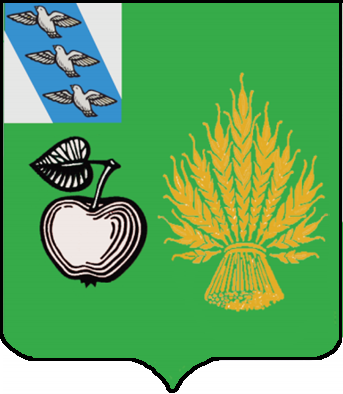 РЕВИЗИОННАЯ КОМИССИЯБЕЛОВСКОГО РАЙОНА  КУРСКОЙ ОБЛАСТИРАСПОРЯЖЕНИЕот  23.05.2022г. № 2Курская область, сл. Белая«О внесении изменений в  распоряжение Ревизионной комиссии Беловского районаКурской области от 24.12.2021г. №10 «Обутверждении  Плана работы Ревизионнойкомиссии Беловского района Курской области на 2022 год» В соответствии с п.1 ст.12  Федерального закона 07.02.2011г. N 6-ФЗ «Об общих принципах организации и деятельности контрольно-счетных органов субъектов РФ и муниципальных образований», на основании письма Администрации Курской области от 13.05.2022г. К№КО-01-22-2647, п.11. Положения Ревизионной комиссии Беловского района Курской области, утвержденного Решением Представительного Собрания  Беловского района Курской области от 29.10.2019г. №VI-2/2:1. Внести изменения в План работы Ревизионной комиссии Беловского района Курской области на 2022 год:1.1 пункт 2.2 раздела  2 «Контрольные мероприятия» изложить в новой редакции: «Проверка использования средств бюджета муниципального района «Беловский район» Курской области, указанных в обращении Чайченко А.Ю., Чайченко Т.Е. за период 01.01.2021г. по 20.05.2022г.» срок исполнения II квартал;1.2 пункт 2.3 раздела  2 «Контрольные мероприятия» изложить в новой редакции: «Проверка законности и эффективности (результативности и экономности) использования бюджетных средств направленных на реализацию муниципальной программы «Благоустройство территории муниципального образования  «Гирьянский сельсовет» Беловского района Курской области  за период 01.01. 2021г. по 31.12.2021г.» срок исполнения III квартал;1.3 пункт 2.4 раздела  2 «Контрольные мероприятия» изложить в новой редакции: «Проверка законности и эффективности (результативности и экономности) использования межбюджетных трансфертов предоставленных из бюджета  муниципального района «Беловский района» бюджету муниципального образования «Бобравский сельсовет» Беловского района Курской области за период 01.01.2021г. по 31.12.2021г.» срок исполнения III квартал;1.4 дополнить раздел  2 «Контрольные мероприятия» пунктом 2.5 следующего содержания «Проверка за соблюдением установленного порядка управления и распоряжения имуществом, находящимся в муниципальной собственности, в том числе охраняемыми результатами интеллектуальной деятельности и средствами индивидуализации, принадлежащим муниципальному образованию «Пенский сельсовет» Беловского района Курской области» за период 01.01.2021г. по 31.12.2021г.» срок исполнения IV квартал.2. Контроль за исполнением настоящего распоряжения оставляю за собой.3. Опубликовать данное распоряжение  в сети Интернет на официальном сайте муниципального образования «Беловский район» Курской области (Http://bel.rkursk.ru).4. Распоряжение вступает в силу с момента его подписания.Председатель Ревизионной комиссии Беловского района Курской области                                     Е.В. Звягинцева